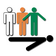 				Académie de Dijon- février 20171- Que s’est-il passé ?Evènements graves mettant la population en danger et nécessitant une mise à l’abri1- Que s’est-il passé ?Evènements graves mettant la population en danger et nécessitant une mise à l’abri2-Comment reconnaitre ?Par le signal national d’alerte sirènes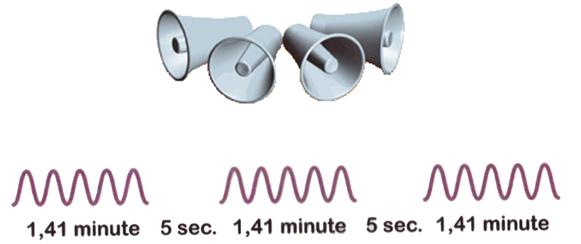 le SNA (Signal National d'Alerte) : diffusée par le SAIP (Système d’Alerte et d’Information des Populations) qui permet d’alerter la population de la survenance d’une crise grâce aux sirènes, aux médias tels que Radio France et France Télévisions ou encore grâce à l’application mobile SAIP. 3- Que faire ?Exécuter les consignes :Se mettre à l’abri et rester confinéEcouter la radio (radio France) ou            la  TV (France Télévision) les sites et comptes des réseaux sociaux du gouvernement, du ministère de l’intérieur et des préfectures. Ne pas fumer, éviter les flammesNe pas téléphonerVérifier que l’entourage a exécuté   les consignes Suivre le protocole de l’entreprise4- Combien de temps ?Jusqu’au signal d’alerte de finsirènes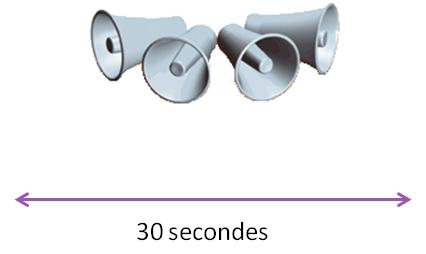 5- Cas particuliers :Aménagements hydrauliquescorne de brume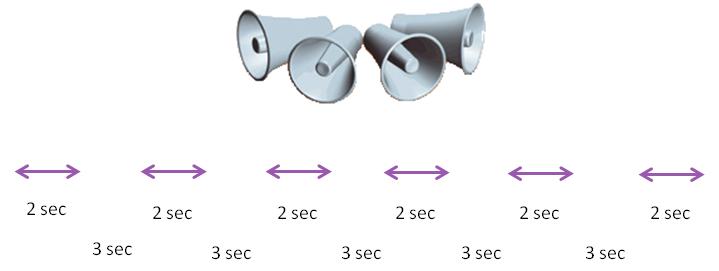 6- Cas particuliers :Risques chimiques, radioactifs etc… Attaque terroristeSystèmes d’alerte adaptés à chaque casLe SST tentera d’appliquer les consignes nationales de sécurité : « réagir en cas d’attaque terroriste »